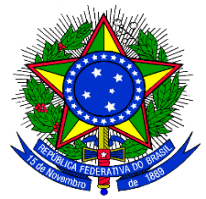 Poder JudiciárioConselho Nacional de JustiçaTERMO DE COOPERAÇÃO TÉCNICA Nº  XXX/2020TERMO DE COOPERAÇÃO TÉCNICA QUE ENTRE SI CELEBRAM O CONSELHO NACIONAL DE JUSTIÇA E O TRIBUNAL XXXX PARA OS FINS QUE ESPECIFICA (Processo SEI 09946/2020).O CONSELHO NACIONAL DE JUSTIÇA, com sede no SAF Sul, Quadra 02, Lotes 5/6, Blocos E e F, Brasília-DF, CNPJ nº 07.421.906/0001-29, doravante denominado CNJ, neste ato representado por seu Presidente, Ministro LUIZ FUX, RG nº 2853327 SSP/RJ e CPF nº 387.106.767-91, e o TRIBUNAL XXXXXX, com sede na XXXXXXX CNPJ nº xxxxxxxxxx, doravante denominado Tribunal, neste ato representado por seu Presidente, Desembargador XXXXXX, RG nº  XXXX e CPF nº 000.000.000-00, RESOLVEM firmar o presente TERMO DE COOPERAÇÃO TÉCNICA, com fundamento no art. 116 da Lei nº 8.666/1993, no que couber e, ainda, mediante as cláusulas e condições a seguir enumeradas:DO OBJETO CLÁUSULA PRIMEIRA – O presente Termo tem por objeto a conjugação de esforços entre os partícipes para o desenvolvimento e uso colaborativo na Plataforma Digital do Poder Judiciário - PDPJ-Br do módulo xxxx.Parágrafo único. O padrão de integração a ser utilizado no desenvolvimento e integração da solução será o estabelecido pelo CNJ por meio da Resolução 335, de 29/09/2020 e respectiva regulamentação técnica e de governança. DAS ESPECIFICAÇÕES TÉCNICAS CLÁUSULA SEGUNDA – Para garantir a segurança das informações, a produtividade e eficiência das soluções desenvolvidas, as mesmas serão mantidas em nuvem e desenvolvidas mediante arquitetura e critérios técnicos e de governança estabelecidos pelo CNJ.DAS OBRIGAÇÕES DOS PARTÍCIPES CLÁUSULA TERCEIRA – Para a consecução do objeto indicado, o CNJ compromete-se a:I - Manter as condições técnico-operacionais necessárias ao desenvolvimento das soluções e módulos de que tratam este Termo;II - Disponibilizar infraestrutura tecnológica, caso necessária, para suporte e desenvolvimento das soluções;III - Disponibilizar, quando solicitados, estudos, projetos e manuais inerentes ao bom e correto desenvolvimento e funcionamento das soluções e módulos;IV – Fornecer, quando necessárias, diárias e passagens aéreas ou terrestres para o deslocamento das equipes envolvidas na solução para o CNJ ou para outros Tribunais, visando atender aos termos estabelecidos no presente instrumento;CLÁUSULA QUARTA – Para a consecução do objeto indicado, o Tribunal compromete-se a:I - Manter grupo de trabalho para o desenvolvimento da solução visando à disponibilização na Plataforma Digital do Poder Judiciário (PDPJ);II - Manter as condições técnico-operacionais necessárias ao desenvolvimento da solução de que trata este Termo, comunicando pronta e formalmente qualquer intercorrência na prestação do objeto deste Termo;III - Garantir a continuidade da solução a fim de permitir a disponibilização contínua dos serviços sem prejuízo para as partes;DO PLANO DE TRABALHO CLÁUSULA QUINTA – A concretização das ações conjuntas será objeto de Plano de Trabalho, aprovado pelas partes, a ser elaborado no prazo máximo de 30 (trinta) dias, contados a partir da assinatura do presente Termo.DA VIGÊNCIA CLÁUSULA SEXTA – Este Termo terá eficácia a partir da data de sua assinatura e vigência de 24 (vinte e quatro) meses, podendo ser prorrogado, automaticamente, por conveniência das partes, até o limite de 60 (sessenta) meses, exceto se houver manifestação expressa em sentido contrário, nos termos da lei.DO ACOMPANHAMENTO CLÁUSULA SÉTIMA – Os partícipes designarão, no prazo máximo de 30 (trinta) dias, gestores técnicos e negociais para acompanhar, gerenciar e administrar a execução do ajuste.DOS RECURSOS FINANCEIROS E MATERIAIS CLÁUSULA OITAVA – O presente Termo não importa repasse financeiro a qualquer título entre os partícipes.Parágrafo único. As atividades constantes do presente Termo serão custeadas com recursos orçamentários próprios de cada partícipe a suas atividades naturais e regulares e que se relacionem estritamente com os objetos e propósitos deste Termo. DA AÇÃO PROMOCIONAL CLÁUSULA NONA – Em qualquer ação promocional relacionada com o objeto do presente Termo será obrigatoriamente destacada a colaboração dos partícipes, observado o disposto no artigo 37, §1º, da Constituição Federal, vedada a utilização de nomes, símbolos ou imagens que, de alguma forma, descaracterizem o interesse público e se confundam com promoção de natureza pessoal e de agentes públicos.DA LEGISLAÇÃO APLICÁVEL CLÁUSULA DEZ – Aplicam-se à execução deste Termo de Cooperação Técnica o disposto na Lei nº 8.666, de 21 de junho de 1993, no que couber, os preceitos de Direito Público e, supletivamente, os Princípios da Teoria Geral dos Contratos e as disposições de Direito Privado.DA PUBLICAÇÃO CLÁUSULA ONZE – O extrato do presente instrumento será publicado no Diário Oficial da União, pelo CNJ, de acordo com o entendimento do Tribunal de Contas da União expresso no Acórdão n. 911/2019 - Plenário.DAS ALTERAÇÕES CLÁUSULA DOZE – Este instrumento poderá ser alterado, por mútuo entendimento entre os partícipes, durante a sua vigência, mediante Termo Aditivo, exceto no tocante ao seu objeto.DO DISTRATO E DA RESILIÇÃO UNILATERAL CLÁUSULA TREZE – É facultado aos partícipes promover o distrato do presente Termo, a qualquer tempo, por mútuo consentimento, ou a resilição unilateral por iniciativa de qualquer deles, mediante notificação por escrito, com antecedência mínima de 90 (noventa) dias, restando para cada qual, tão somente a responsabilidade pelas tarefas em execução no período anterior à notificação.DO FORO CLÁUSULA QUATORZE – Para dirimir questões oriundas do presente Termo de Cooperação, não resolvidas pela via administrativa, será competente o foro da Seção Judiciária Federal do Distrito Federal.DAS DISPOSIÇÕES GERAIS CLÁUSULA QUINZE – Às equipes desenvolvedoras não ensejarão quaisquer direitos sobre os artefatos utilizados para o desenvolvimento do sistema, sendo estes exclusivos do Tribunal para uso do CNJ, ficando estabelecido que os serviços web utilizados para o desenvolvimento do sistema através da internet são de inteira responsabilidade dos partícipes, podendo as partes utilizarem-se de suas instalações quando necessárias, para o desenvolvimento da solução.	E, por estarem assim ajustados, assinam os partícipes o presente instrumento, para todos os fins de direito.Brasília,          de                               de 2020.Ministro LUIZ FUXPresidente do Conselho Nacional de JustiçaDesembargador  XXXXXPresidente do Tribunal XXX